ZGŁOSZENIE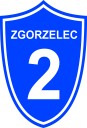 dziecka do klasy pierwszejSzkoły Podstawowej nr 2 z Oddziałami Integracyjnymi w  Zgorzelcuw roku szkolnym2021/2022O przydziale do poszczególnych zespołów klasowych i wyznaczeniu wychowawcy decyduje dyrektor szkoły. Administratorem Pani/Pana danych osobowych jest Szkoła Podstawowa nr 2 z Oddziałami Integracyjnymi, im. Jarosława Iwaszkiewicza, z siedzibą przy ul. Reymonta 16, 59-900 Zgorzelec.Inspektor ochrony danych jest dostępny  od poniedziałku do piątku w godz. 8.00 do 14.00, kontakt telefoniczny:  (75) 77 523-60 adres mailowy:kontakt@sp2zgc.plCelem przetwarzania  danych osobowych uczniów przyjętych do szkoły do poszczególnych klas na rok szkolny 2021/2022,                   w oparciu o  wnioski  kandydatów do szkoły od1 września 2021 roku, jest realizacja  zadań statutowych szkoły zgodnych                     z  ustawą o systemie oświaty (Dz. U. z 2017 r. poz. 2198, 2203 i 2361) z dnia 7 września 1991 r. w tym w szczególności do diagnozowania uczniów, prowadzenie procesu dydaktycznego, wychowawczego  i opiekuńczego tj.: przetwarzania danych osobowych ucznia poprzez wpis do e- dziennika zajęć szkolnych, poprzez wpis danych rodziców/opiekunów dziecka do                       e- dziennika zajęć szkolnych, przekazywania danych uczniów do  zmodernizowanego Systemy Informacji Oświatowej, współpracy     z poradnią psychologiczno- pedagogiczną .Ponadto prezentowanie wizerunku ucznia na stornie internetowej szkoły tj. www.sp2zgorzelec.szkolnastrona.pl,  na Facebooku szkoły, umieszczaniu danych tj. imienia i nazwiska na  tablicach wewnętrznych szkoły pod pracami wykonanymi przez ucznia, publikację imienia i nazwiska jako laureatów konkursów i olimpiad sportowych.Odbiorcą danych przetwarzanych przez szkołę   tj.:- dane kandydata: imię i nazwisko ucznia, data urodzenia ucznia, nr pesel ucznia, adres zamieszkania ucznia, dane zawarte w opinii o potrzebie wczesnego wspomagania, informacje ostanie zdrowia ucznia gdy jest to istotne dla procesu nauczania lub innych opinii    i diagnoz dotyczących rozwoju dziecka lub mających wpływ na jego rozwój;-dane rodziców/opiekunów prawnych kandydata: imię i nazwisko,  adres zamieszkania,  nr  telefonu, adres poczty elektronicznej; jest Szkoła Podstawowa nr 2 z Oddziałami Integracyjnymi, im. Jarosława Iwaszkiewicza,  z siedzibą przy ul. Reymonta 16, 59-900 Zgorzelec oraz podmioty uprawnione do ich otrzymywania na mocy obowiązujących przepisów prawa (szkoły, poradnie, jednostka nadrzędna, organy państwowe tj. uprawniony kurator oświaty).Dane osobowe będą przechowywane  do czasu upływu okresu  nauczania i archiwizacji.Dane osobowe nie będą przekazywane do państwa trzeciego/ organizacji międzynarodowej.Posiada Pani/Pan prawo dostępu do treści swoich danych oraz prawo ich sprostowania, usunięcia, ograniczenia przetwarzania, prawo do przenoszenia danych, prawo wniesienia sprzeciwu, prawo do cofnięcia zgody w dowolnym momencie bez wpływu na zgodność  z prawem przetwarzania (jeżeli przetwarzanie odbywa się na podstawie zgody).Ma Pani/Pan wniesienia skargi do GIODO (PUODO), gdy uzna Pani/Pan, iż przetwarzanie danych osobowych narusza przepisy ogólnego rozporządzenia o ochronie danych osobowych z dnia 27 kwietnia 2016 r.Czytelne podpisy:Rodzic/opiekun          ………………………………………… ( imię i nazwisko)Rodzic/ opiekun         ………………………………………...( imię i nazwisko)Dane dzieckaDane dzieckaDane dzieckaNazwiskoImię /imionaData urodzeniaMiejsce urodzenia powiat/województwoAdres zamieszkaniaAdres zameldowaniaNumer PESEL, a w przypadkubraku numeru PESEL, serię i numer paszportuDane ojca dziecka                                                      Dane matki dzieckaDane ojca dziecka                                                      Dane matki dzieckaDane ojca dziecka                                                      Dane matki dzieckaImię I nazwiskoAdres zamieszkaniaAdres poczty elektronicznej, telefonDodatkowe informacjeDodatkowe informacjeDodatkowe informacjeCzy dziecko posiada opinię/ orzeczenie Poradni Psychologiczno-PedagogicznejWybór języka obcego)język angielski/ język niemiecki (proszęzaznaczyć właściwy)język angielski/ język niemiecki (proszęzaznaczyć właściwy)Wskazaniejednej koleżanki lub kolegi, z którą/rym dziecka chciałoby być w klasieMiejsce realizacji obowiązkowego rocznego przygotowania  przedszkolnegoOŚWIADCZENIE RODZICÓWOŚWIADCZENIE RODZICÓWOŚWIADCZENIE RODZICÓWIstotne dane o stanie zdrowia, stosowanej diecie, przyjmowanych lekach i rozwoju psychofizycznym dziecka.Istotne dane o stanie zdrowia, stosowanej diecie, przyjmowanych lekach i rozwoju psychofizycznym dziecka.Istotne dane o stanie zdrowia, stosowanej diecie, przyjmowanych lekach i rozwoju psychofizycznym dziecka.Jestem świadomy odpowiedzialności karnej za złożenie fałszywego oświadczenia.Jestem świadomy odpowiedzialności karnej za złożenie fałszywego oświadczenia.Jestem świadomy odpowiedzialności karnej za złożenie fałszywego oświadczenia.Data i czytelny podpis rodziców (opiekunów  prawnych)matka / opiekun prawnyojciec /  opiekun prawny